Marriage Celebrants Australia (Inc)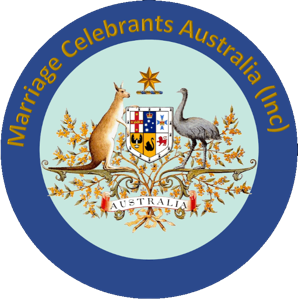 Nominations for more than one position should be made on separate forms.Nominations must be forwarded to admin@celebrantswa.org.au or delivered to the Executive Officer by 26 April, 2021. Nominations can be completed electronically and forwarded by email.         Section 1        To be completed by the person making the nomination (the nominator).I 			being a financial member of the Association               		 (name of nominator)hereby nominate 								for the position of: (please select one) 			(name of nominee)Vice-President Executive OfficerSocial Officer and Welfare OfficerFuneral Resources OfficerSupport Officer without portfolioSignature of nominator                                                                             Date of nomination Section 2        To be completed by the person seconding the nomination (the Seconder).I 			being a financial member of the Association               		 (name of seconder)hereby second the nomination of  							for the position of:						(name of nominee)Signature of seconder                                                                             Date signed Section 3        To be completed by the nominee.I 			being a financial member of the Association               		 (name of nominee)hereby accept the aforemade nomination. 								Signature of nominee    						       Date signed 